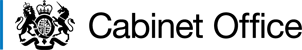 Review of the Balance of Competences: VotingResponse formPlease use this form to answer the questions contained within the call for evidence.Your evidence should focus on the impact or effect of the competence in your area of experience or expertise. Please feel free to expand the boxes or present your response in another format if you wish.Responses can be returned by email to balanceofcompetences.voting@cabinet-office.gsi.gov.uk The closing date for the submission of responses is 2 July 2014.A summary of the evidence received will be published alongside the final report in at the end of 2014 and will be available on the Government website www.gov.ukWe will share your response with other Government departments if your evidence is relevant to other balance of competences reports. We will expect to publish your evidence and the name of your organisation unless you ask us not to (but please note that, even if you ask us to keep your contribution confidential, we might have to release it in response to a request under the Freedom of Information Act 2000). We will not publish your own name unless you wish it included. Note: please leave the response box blank for any question to which you do not wish to respond. VotingNameOrganisation/Company (if applicable)Job Title (if applicable)Department (if applicable)AddressEmailOrganisation Type (if applicable)Organisation Type (if applicable)Please mark / give details asappropriateNGO/Civil SocietyPublic SectorRetail SectorEuropean bodies/institutionsBusiness/Industry/Trade BodiesOther (please give details)1. What are the benefits and drawbacks to the UK of the current division of responsibility between the EU and Member States at European Parliamentary elections? You may wish to comment on matters including: the franchise (at European Parliamentary, local and national elections); the administration of elections; electoral integrity; and costs.2. What challenges do candidates and parties wishing to stand for election at European Parliamentary elections face and are they appropriate? 3. What are the impacts of European initiatives to engage citizens in policy making and democracy? What has worked well and/or what has not worked so well? You may wish to give examples.4. Are there any future opportunities or challenges for the UK which result from EU-wide democratic engagement initiatives other than voting at elections? If so, how can opportunities be capitalised on, or challenges met? You may wish to comment on petitions.5. Are there any general points you would like to make which are not captured by the above?